EGR252   Fall 2019   Exercise 1 v2   Page 1                   EXAMPLE                  Enter your full name here:A) Go to the course web site.  Use the correct data set (based on your last name) to build a histogram in Excel using the default bin settings. Put your full name in the title of the histogram.    Be sure to use the Excel built-in Histogram function. Do not use bar graph.B) Using the same data set, follow the guidelines from the Chapter 1 lecture to develop your own bin intervals. Build a second histogram in Excel.  Put your full name in the title of the histogram.    Reduce the gap to 0.   Label the uppermost (More) column correctly.C) Use Minitab to build a third histogram. Put your full name in the title of the histogram.    Copy the Minitab. Use Paste Special/ Bitmap to paste graph in the Word file.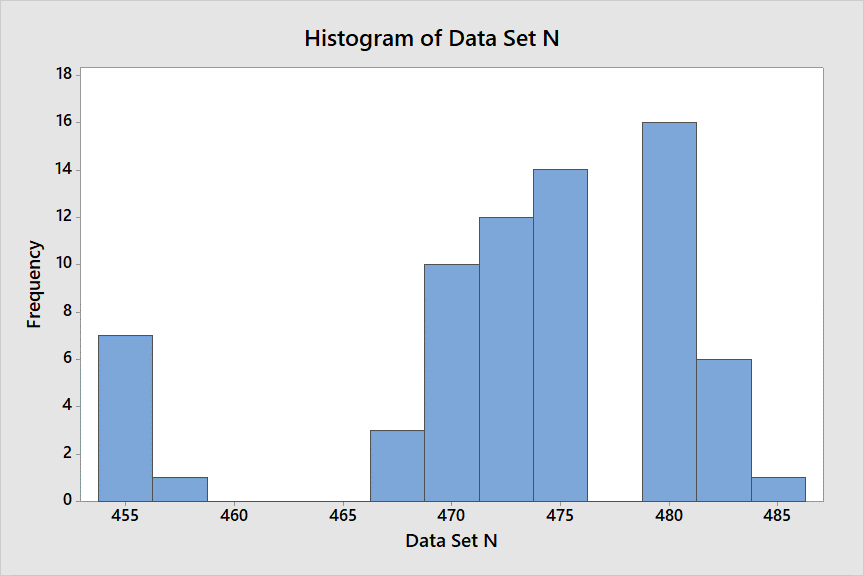 EGR252   Fall 2019   Exercise 1 v2      Page 2                            EXAMPLE            Enter your full name here:D) Use either Excel or Minitab to determine the following values for your data set._____74_____         Number of items in the data set___476.18____        Mean    ____476_____        Median_____7______        Interquartile Range (IQR)_____19_____        Range____480_____        Mode___35237____        Sum____4.34_____        Standard deviationE) Consider the histogram you built in Part B.______9_____        How many intervals did you use for your customized Excel histogram?_____2.5____        What was the bin width?____462.5___        What was the LOWER bound of your bins? F) Save your Word file as EGR252Exercise1_yourfirstandlastname      Example:  EGR252Exercise1_JoanBurtner.   Print both pages of the Word file and bring them to class on October 8.  I will collect the assignment in class on October 8.